Press Release Students of B. Tech. (Food Technology) witnessed Celebration of National Fish Farmer’s Day, 2024College of Food Technology, Lamphelpat, Imphal has successfully observed 24th National Fish Farmer’s Day 2024 and participated in the celebration and workshop on “Blue transformation in NE India: Farmers’ Perspective” at College of Fisheries, Lembucherra, Tripura through online mode. Prof. Ng. Joykumar Singh, I/C Dean shared background information about the Day and its importance. 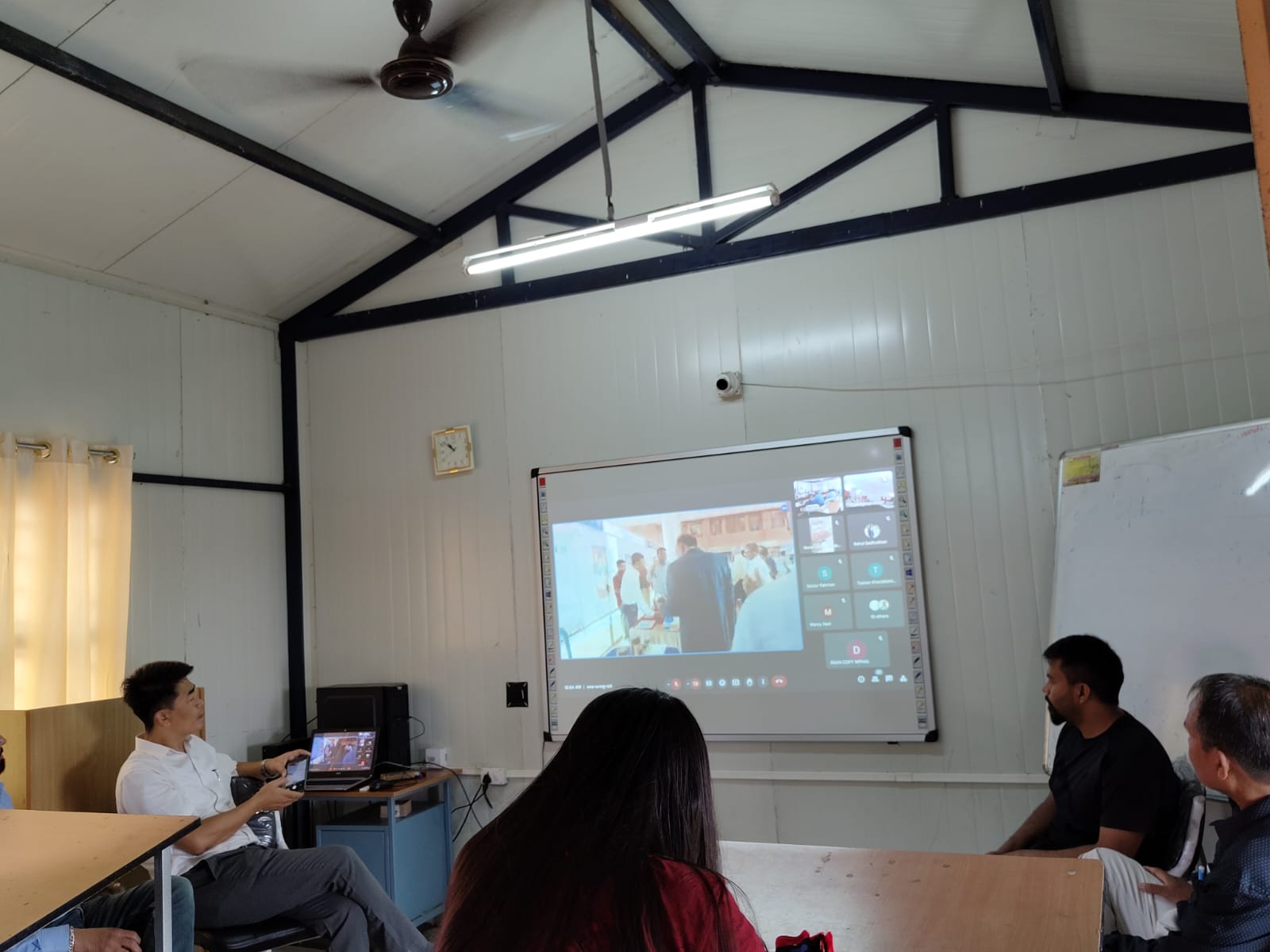 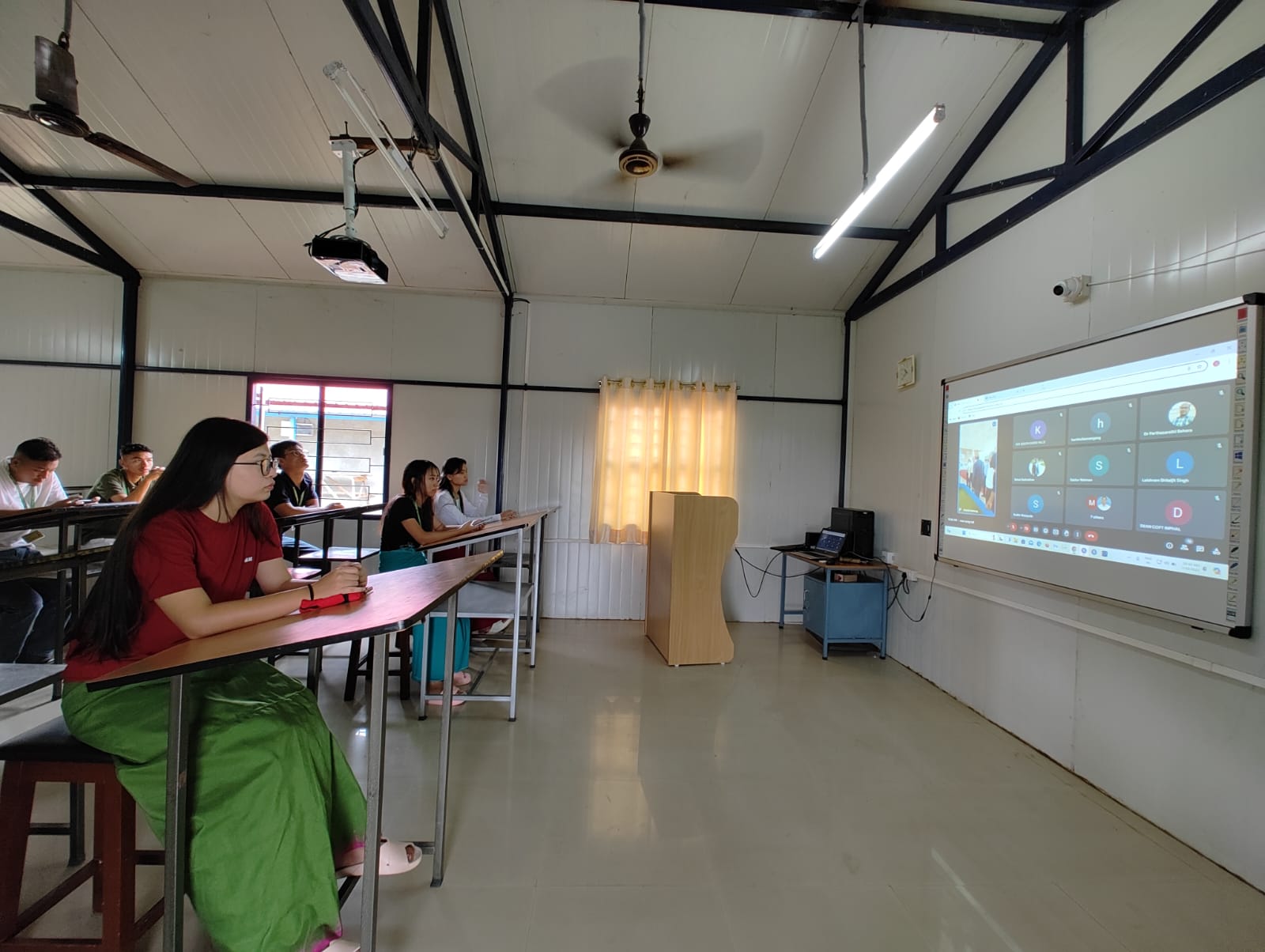 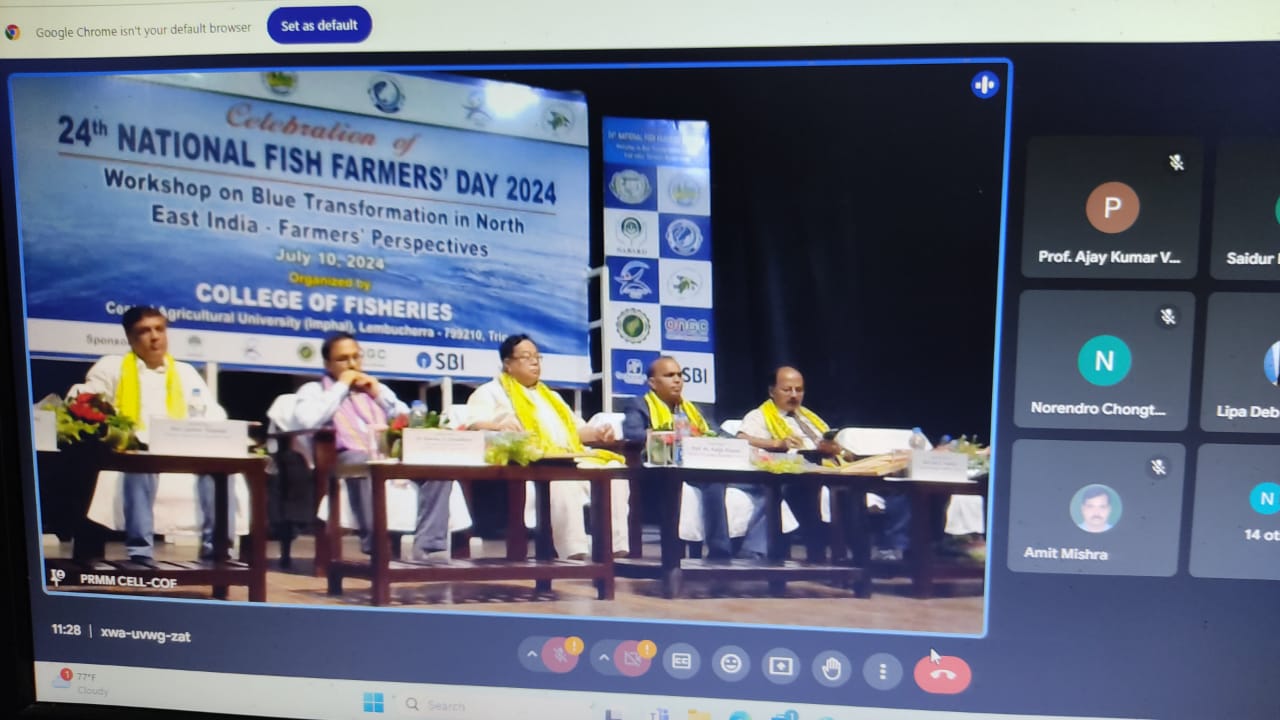 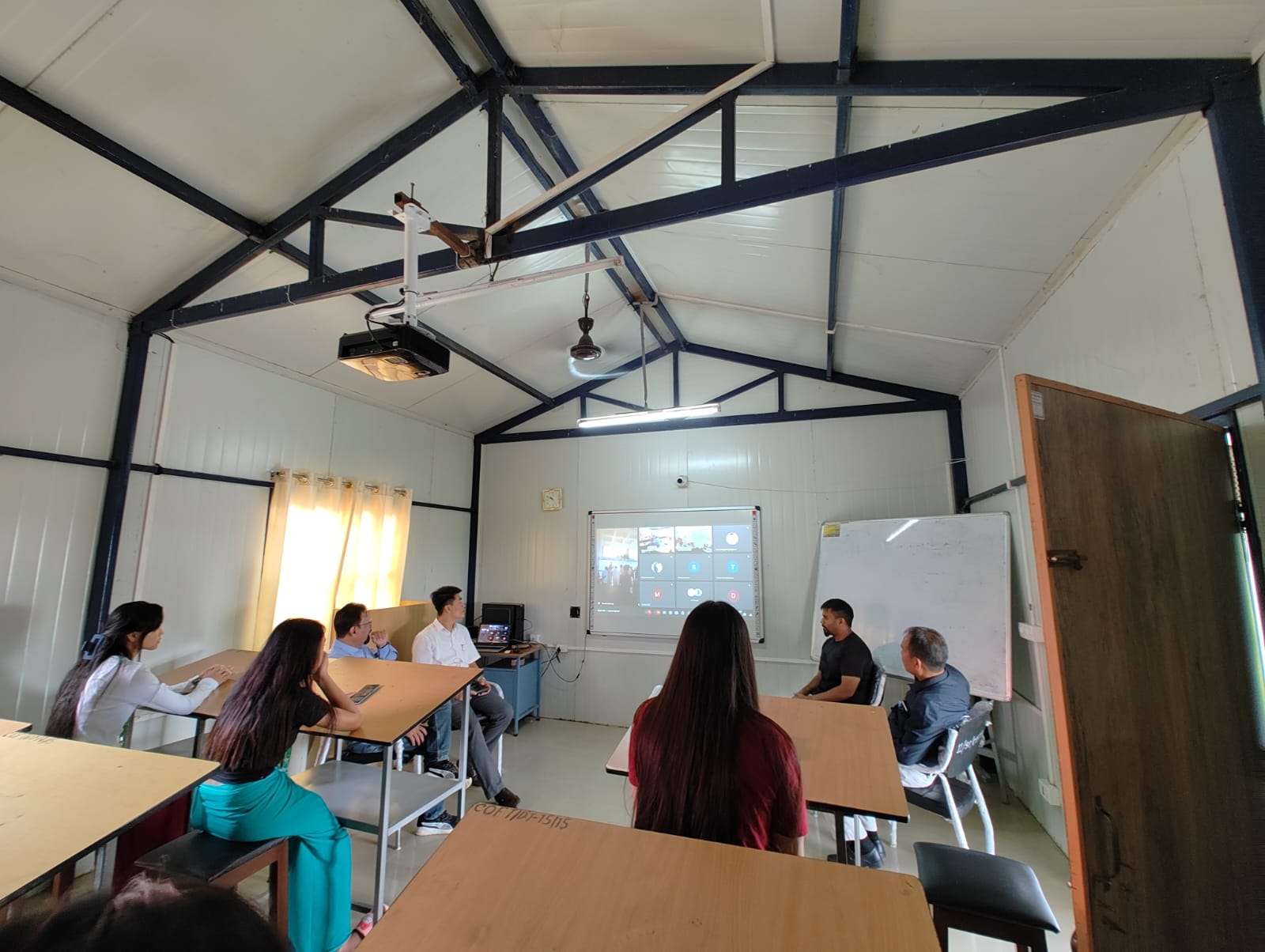 